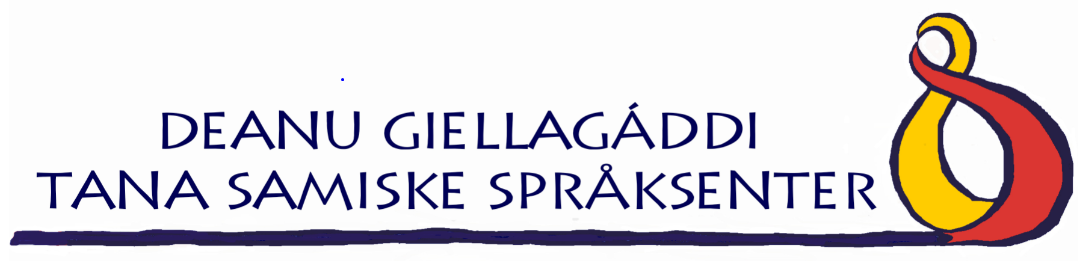 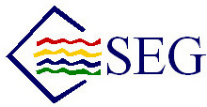 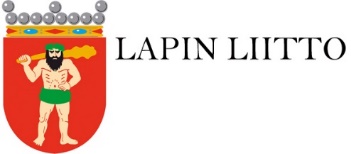 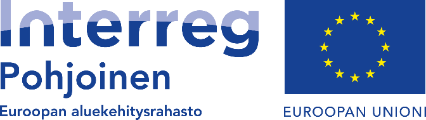 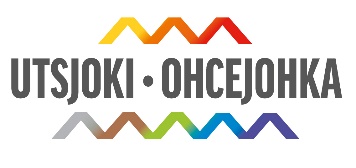 SÁME DOAIBMABIŊGONjuolggadusat: Mánáid ja vánhemiid várás geat háliidit ovddit sámegiela buot guovlluin. Bargga nu ollu doaimmaid go maid gearggat. Áinnas ovtta doaimma máŋgii, nu mo omd NRK Superis leat olu iešguđet prográmmaid maid sáhttá guovlat.Doaimmat galget dáhkkot sámegillii, ulbmil lea ovddidit sámegiela ja movttiidahttit olbmuid geavahit sámegiela iešguđet doaimmaid bokte.Vuoittut vuorbáduvvojit juohke vahkus, geahča dáhtuid vuolábealde. Sáddes Doaibmabiŋgoskovi mas leat merken doaimmaid:  katrine@segdeatnu.no. Joatkke fas merket seammá skovvái. Maŋimuš vuoitu vuorbáduvvo daid gaskkas geat leat buot doaimmaid bargan. Dárogiel dokumeanta gávdno https://segdeatnu.no/ Norsk versjon på https://segdeatnu.no/Vuoitit almmuhuvvojit SEG:a neahttasiidduin juohke vahkkus: https://segdeatnu.no/Maŋŋá go vuorbádeamit leat geargan de sihkkojuvvojit persovnnalaš dieđut. 27.04: Almmuhuvvo tii 12.0004.05: girji vuorbáduvvo11.05: girji vuorbáduvvo18.05: girji vuorbáduvvo25.05: girji vuorbáduvvo01.06: girji vuorbáduvvo08.06: Jahkkeábbonnement Bamsebláđđi15:06: iPad22.06: iPad, Vuorbáduvvo daid gaskkas geat leat buot doaimmaid barganDoaimmat mat ovddidit giela: https://www.familieverden.no/lek-og-laering/sprak/lek-med-spraket/Mánáidlávlagat youtubas: https://www.youtube.com/results?sp=mAEB&search_query=samiske+barnesangerE-girjjit Čálliidlágádusas: http://www.calliidlagadus.org/web/index.php?sladja=62&vuolitsladja=107&digitala1BÁNNOGÁHKUT3 mani8 dl. mielkki4 dl. jáffuid3/4 tb. SálttiLasit dáigái šolgejuvvon vuoja/margariinna, dahje bohtalmargariinna. Fiero maniid. Lasit mielkki, jáffuid, sáltti ja fiero buot njárbesdáigin. Divtte dáiggi bohtanit sullii 10 minuhta. Leike dáiggi uvdnabánnui láibunbáhpára ala ja steike dan 225 gráda sullii 30 minuhta gaskamuttus uvnnas.Sáhtát maid steiket dan bánnos uvnna alde. Vuoiddas bánno vuojain ja steike gáhkuid. Sullii guksi hávil.Stelle bánnogáhkuid beavdái ja fála daid sarrit dahje eará marmeládain. Heive maiddái fállat jiekŋasa. Bulládáigi 17 dl.	nissujáffuid2 dl.	sohkar50 g.	jeastta1 tb.	sáltti1.	máni6 dl.       mielkki150 g.	vuojaBargga ná:Bija jáffuid, sohkkariid, jeastta, sálttiit ja maniid ovtta lihttái. Bija liggejuvvon mielkki maid lihttái, seagut ja duhppe dáigge bures. Govčča lihtti sihkaldagain dahje plastihkain ja divtte geavvat sullii 30-40 minuhta.Bija oapmana liegganit 210 °CLeike dáiggá beavdái masa leat gilván jáffuid. Juoge dáigge 26 oassái ja duhppe daid jorba bulláide.Divtte bulláid geavvat sullii 30 minuhttaNjuvdde bulláid maniin ja base sullii 10-15 minuhtta. Divtte čoaskut veháš ovdal go borat.Guldalit SámerádioOmd:https://areena.yle.fi/radio/ohjelmat/yle-sami-radiohttps://www.nrk.no/sapmi/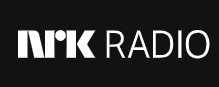 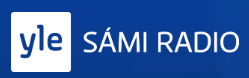 Gallii: Čáskadit Tv ja dihtorspealaid ja lohkat girjjiid sámegilliiOmd: e- girjjit, liŋka vuolábealde jos eai leat ruovttus girjjit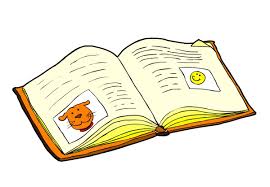 Gallii:Lohkat govvaráiddo sámegilli Omd: Bamse dahje Vulle Vuojaš.Gávdno girjerádjosis dahjehttps://www.e-skuvla.no/no/product/bamse/Gallii:Geahččat sámemánáid TVOmd:-https://nrksuper.no/kategorier/samisk-Unna Junná mánáid tv-ráidu: https://areena.yle.fi/1-3430621-Mumenvággi tv-ráidu: https://areena.yle.fi/1-50470997-Mu gákti ráidu: https://areena.yle.fi/1-50494955Gallii:Guldalit sámemusihkkaOmd:Liŋka vuolábealde sáme mánáidlávlagat jna.Gallii:Geahččat Ođđasiid 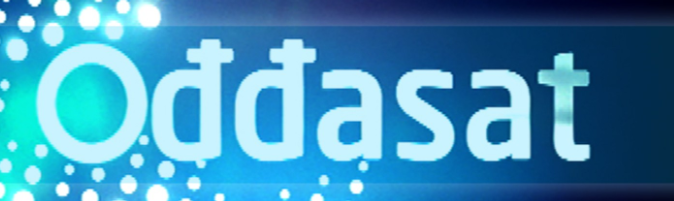 Gallii: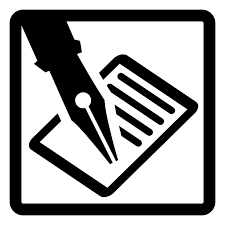 Čállit reivve dahje koartta sámegillii muhton fuolkái dahje lagaš olbmuiGallii:Riŋget muhton olbmui geainna sáhtát sámástit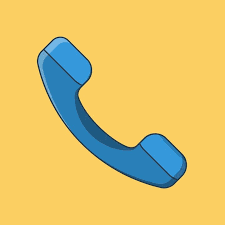 Gallii:Speallat ovtta spealu sámegilliiOmd:Spealain, ludo, memory dahje yatsy  jna.Gallii:Guldalit jietnagirjjiSámegilliiOmd:-Guovža ja rieban:https://saamelaiskarajat-frame.cloubi.fi/web/site-1460227/state-jurdgmzqgurcytzr/front-page-Njoammilaš njuiku:https://saamelaiskarajat-frame.cloubi.fi/web/site-1487486/state-jurdgnbqharcytzr/front-pageGallii:Geahččat  sáme appaid omd:https://www.samifolktales.com/no/apper.htmlhttps://www.e-skuvla.no/no/product/621/https://www.e-skuvla.no/no/product/niga/Gallii:Sáddet dieđu ja “čáttet”muhton olbmuin sámegillii. Gallii:Ráhkadit bánnogáhkuid Čuovvu váikko rávvagiid mat leat mielddusinGáhččat filmma Yuotubas ovdal go álggáthttps://www.youtube.com/watch?v=2e1gwANcI_8Gallii:Guldalit rádioráidduid omd:-Binna Bánna rádioráidu: https://areena.yle.fi/audio/1-1872684-https://sverigesradio.se/manaidradioGallii:Láibut/ gáhkketOmd: Čuovvut vaikke rávvagiid mat leat mielddusin dahje várra dis leat eará njálgga herskot maid sáhttá gáhkket/ láibut.Gallii:Sárgut ovtta muitalusa- sárgut ovttas mánáiguin-ságastallet sámegillii dan botta go sárgubehtetOmd: sárgut muitalusa muhtun girjjis maid lehpet lohkan.Gallii:StoagusOllesolmmoš bargá dan maid mánná dáhtu du bargat. Mánná ferte čilget sámegillii maid ollesolmmoš galgá bargat.Gallii:Ráhkat ođđa dádjunsániid ovttas mánáinOmd;AlbmagalbmabahkkajiekŋaJna.Gallii:Stoagus“Mun oainnán”Omd: Mun oainnán juoidá mii lea jorbbas seainnis mii muitala man ollu diibmu leaGallii:Ráhkadit gávppašanlisttu ovttas mánáiguin.Mánná sáhttá ieš muitalit dahje čállit.Jearrat ja ságasatallat maid dárbbaša gávppašit.Gallii:Čále máná máidnasiidLea somá čállit go mánná muitala. Lea buorre muitu boahtte áigái muhto maiddai ávkkálaš mánnái áddet oktavuođa hállan ja čállingiela gaskkas. Mánná sáhttá ieš maid čállit. Lohkat máidnasa jitnosit. Gallii:Stoahkat rollastohkosa Gárvodallat ja stoahkatGeahča liŋka “familieverdenis” mii lea mielddusinGallii:Geahččat govaid ovttasGeahččat govaid ja sagastallat omd, geat leat govas, maid dat barget dál, manne váldui govva ja diktit máná muitalit iežas vásáhusaid.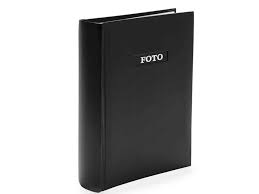 Gallii:Dutkat máilmmiDutkat máilmmi siste dahje olgun. Maid oainnát, gávnna namahusaid dáid áššiide maid oainnat, mii lea áigodagaid jna.Sagastallat mánáin go lehpet bargamin juoidá ovttas. Váldde bottuid ja divtte máná buktit iežas jurdagiid ja sagastallat vurrolagaid.Gallii:MálestitMálestit ovttas muhtin olbmuin geainna sáhtat sámástit. 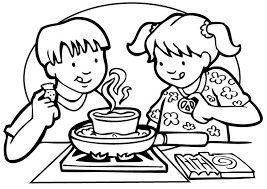 Gallii: